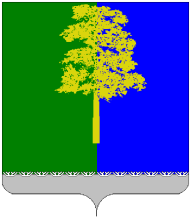 ХАНТЫ-МАНСИЙСКИЙ АВТОНОМНЫЙ ОКРУГ – ЮГРАДУМА КОНДИНСКОГО РАЙОНАРЕШЕНИЕО внесении изменений в решение Думы Кондинского района от 24 июня 2015 года № 579 «О Порядке проведения конкурса на замещение должности муниципальной службы в органах местного самоуправления муниципального образования Кондинский район»В соответствии с частью 2.1 статьи 13 Федерального закона                              от 09 февраля 2009 года № 8-ФЗ «Об обеспечении доступа к информации        о деятельности государственных органов и органов местного самоуправления», постановлением Правительства Российской Федерации от 03 марта 2017 года № 256 «О федеральной государственной информационной системе «Единая информационная система управления кадровым составом государственной гражданской службы Российской Федерации», Дума Кондинского района решила:1. Внести в решение Думы Кондинского района от 24 июня 2015 года     № 579 «О Порядке проведения конкурса на замещение должности муниципальной службы в органах местного самоуправления муниципального образования Кондинский район» (с изменениями от 25 ноября 2015 года № 17, от 29 декабря 2015 года № 37, от 19 апреля 2016 ода № 106, от 13 июня 2017 года № 286, от 05 сентября 2017 года № 306) (далее - решение) следующие изменения:1) В приложении 1 к решению:а) Часть 2 статьи 5 изложить в следующей редакции:«2. Решение о проведении конкурса в обязательном порядке подлежит опубликованию в средствах массовой информации, размещению                           на официальном сайте органов местного самоуправления муниципального образования Кондинский район (далее – официальный сайт) и на официальном сайте государственной информационной системы в области государственной службы в сети «Интернет» - федеральной государственной информационной системы «Единая информационная система управления кадровым составом государственной гражданской службы Российской Федерации» (далее – Единая система) не позднее, чем за 20 дней                     до проведения конкурса.».б) Пункт 9 части 3 статьи 5 изложить в следующей редакции:«9) сведения об источнике подробной информации, об организаторе конкурса (номер контактного телефона, факса, адрес электронной почты, электронный адрес официального сайта и Единой системы).».в) Часть 2 статьи 13 изложить в следующей редакции:«2. Информация о результатах конкурса размещается на официальном сайте и в Единой системе.». 2) Часть 2 статьи 3 приложения 2 к решению изложить в следующей редакции:«2. На первом этапе конкурса публикуется информация о приеме документов для участия в конкурсе в средствах массовой информации,                     а также размещается на официальном сайте и в Единой системе.».».	2. Настоящее решение обнародовать в соответствии с решением Думы Кондинского района от 27 февраля 2017 года № 215 «Об утверждении Порядка опубликования (обнародования) муниципальных правовых актов и другой информации органов местного самоуправления муниципального образования Кондинский район» и разместить на официальном сайте органов местного самоуправления муниципального образования Кондинский район.3. Настоящее решение вступает в силу после его обнародования.4. Контроль за выполнением настоящего решения возложить                   на председателя Думы Кондинского района Ю.В. Гришаева и главу Кондинского района А.В. Дубовика в соответствии с их компетенцией.Председатель Думы Кондинского района			                   Ю.В. Гришаев                                Глава Кондинского района                                                                 А.В. Дубовикпгт. Междуреченский02 сентября 2018 года№ 427